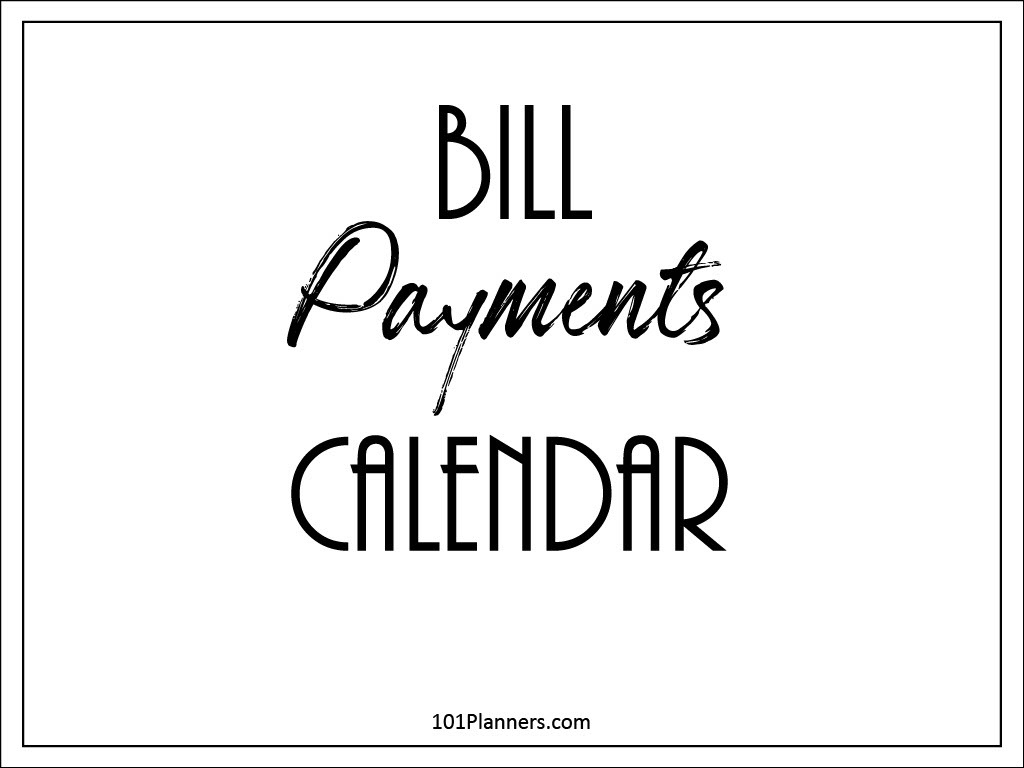 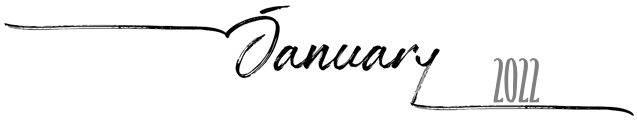 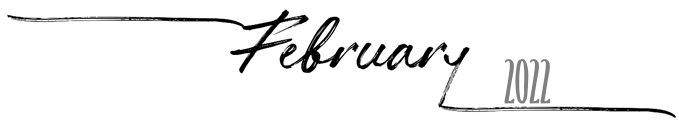 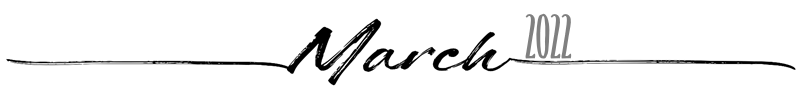 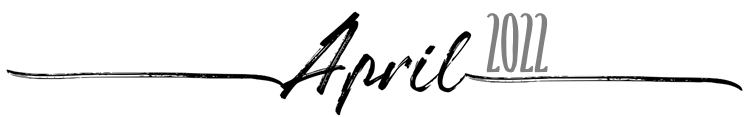 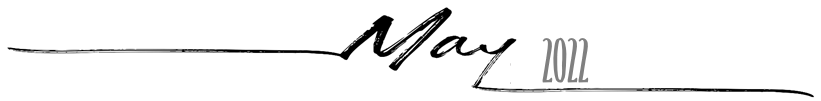 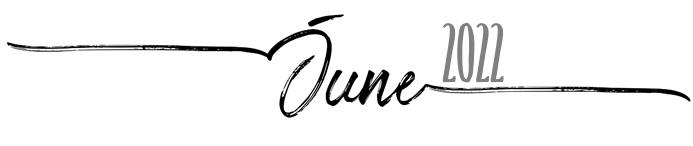 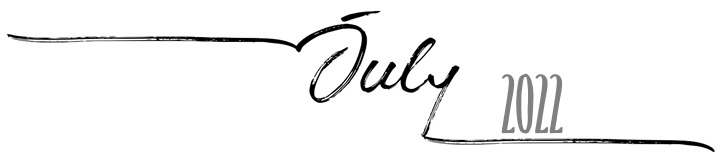 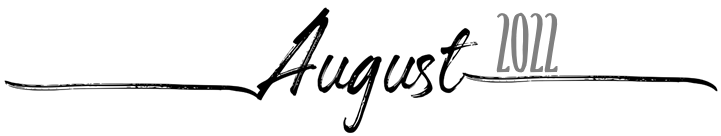 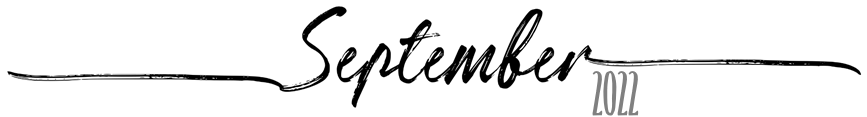 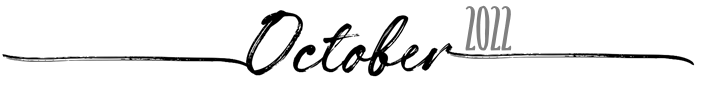 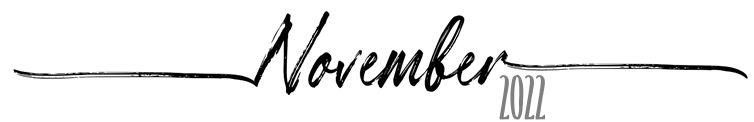 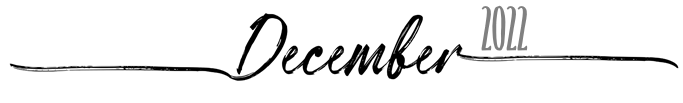 SundayMondayTuesdayWednesdayThursdayFridaySaturday2627282930311234567891011121314151617181920212223242526272829303112345SundayMondayTuesdayWednesdayThursdayFridaySaturday30311234567891011121314151617181920212223242526272812345SundayMondayTuesdayWednesdayThursdayFridaySaturday27281234567891011121314151617181920212223242526272829303112SundayMondayTuesdayWednesdayThursdayFridaySaturday2728293031123456789101112131415161718192021222324252627282930SundayMondayTuesdayWednesdayThursdayFridaySaturday123456789101112131415161718192021222324252627282930311234SundayMondayTuesdayWednesdayThursdayFridaySaturday29303112345678910111213141516171819202122232425262728293012SundayMondayTuesdayWednesdayThursdayFridaySaturday262728293012345678910111213141516171819202122232425262728293031123456SundayMondayTuesdayWednesdayThursdayFridaySaturday3112345678910111213141516171819202122232425262728293031123SundayMondayTuesdayWednesdayThursdayFridaySaturday282930311234567891011121314151617181920212223242526272829301SundayMondayTuesdayWednesdayThursdayFridaySaturday2526272829301234567891011121314151617181920212223242526272829303112345SundayMondayTuesdayWednesdayThursdayFridaySaturday3031123456789101112131415161718192021222324252627282930123SundayMondayTuesdayWednesdayThursdayFridaySaturday2728293012345678910111213141516171819202122232425262728293031